附件1：赛事指南一、赛事时间安排    1 报名      报名时间：2020年10月27日 - 2020年11月5日    2 竞赛      比赛时间：2020年11月25日 - 2020年11月30日    3 评审      评审时间：2020年11月30日 - 2020年12月5日    4 公布时：      公布时间：2020年12月7日前二、竞赛内容（一）内容本次赛事为一轮制，直接进行决赛阶段比赛。参赛队伍需要选择赛题，编程解答，最终提交解题报告和相应的源代码，其中，报告须阐述解题思路、采用的算法及原理、代码逻辑流程及运行结果；源代码可使用python、R、matlab、SQL等，须能真实运行及复现报告中的结果。参赛队伍应当遵循诚信原则，独立完成赛题，不得抄袭剽窃。（二）竞赛主题本次大赛的赛题设置，围绕我校财经类专业设置，紧密结合当前疫热点时事，题目设置方向包括但不局限于：1.企业经营数据的挖掘；2.重大公共卫生事件的数据分析与处理；3.信贷审批的数据建模与仿真；4.消费预测与推荐优化；5.图像数据的分析与识别等。赛事设置多道选题，各参赛组队仅可选择一道作答并提交。三、奖项设置经过评审评出一等奖、二等奖、三等奖和优胜奖。根据参赛学生队伍规模确定各等级奖项名额，原则上：一等奖不超过参赛总队数的5%，二等奖不超过参赛总队数的15%，三等奖不超过参赛总队数的30%，优胜奖不超过参赛总队数的40%。四、赛事相关部门及负责人（一）主办单位安徽财经大学教务处（二）承办单位安徽财经大学统计与应用数学学院（三）联系方式联系人：131860809708 朱老师 18326959768 李老师 大赛QQ交流群：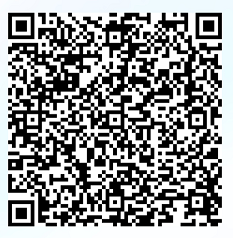 